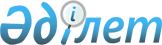 О внесении изменений в решение маслихата от 21 декабря 2011 года № 303 "О районном бюджете Амангельдинского района на 2012-2014 годы"Решение маслихата Амангельдинского района Костанайской области от 5 декабря 2012 года № 91. Зарегистрировано Департаментом юстиции Костанайской области 10 декабря 2012 года № 3926      Примечание РЦПИ.

      В тексте сохранена авторская орфография и пунктуация.

      В соответствии со статьей 109 Бюджетного кодекса Республики Казахстан от 4 декабря 2008 года и статьей 6 Закона Республики Казахстан от 23 января 2001 года "О местном государственном управлении и самоуправлении в Республике Казахстан" Амангельдинский районный маслихат РЕШИЛ:



      1. Внести в решение маслихата "О районном бюджете Амангельдинского района на 2012-2014 годы" от 21 декабря 2011 года № 303 (зарегистрировано в Реестре государственной регистрации нормативных правовых актов за № 9-6-138, опубликованное 13 января 2012 года в газете "Аманкелді арайы") следующие изменения:



      пункт 1 указанного решения изложить в новой редакции:

      "1. Утвердить бюджет Амангельдинского района на 2012-2014 годы согласно приложениям 1, 2 и 3 соответственно, в том числе на 2012 год в следующих объемах:

      1) доходы – 1786014,3 тысяча тенге, в том числе по:

      налоговым поступлениям – 156166,0 тысяча тенге;

      неналоговым поступлениям – 11213,0 тысяча тенге;

      поступлениям от продажи основного капитала – 1943,0 тысяча тенге;

      поступлениям трансфертов – 1616692,3 тысяча тенге;

      2) затраты – 1793943,7 тысяча тенге;

      3) чистое бюджетное кредитование – 48686,0 тысяча тенге;

      бюджетные кредиты – 53394,0 тысяча тенге;

      погашение бюджетных кредитов – 4708,0 тысяча тенге;

      4) сальдо по операциям с финансовыми активами – 0,0 тысяча тенге;

      5) дефицит (профицит) бюджета – - 56615,4 тысяча тенге;

      6) финансирование дефицита (использования профицита) бюджета – 56615,4 тысяча тенге.";



      абзац второй пункта 2 указанного решения изложить в новой редакции:

      "на реализацию государственного образовательного заказа в дошкольных организациях образования – 35006,0 тысяча тенге";



      абзац третий, четвертый, тринадцатый пункта 3 указанного решение изложить в новой редакции:

      "на оснащение учебным оборудованием кабинетов физики, химии, биологии в государственных учреждениях основного среднего и общего среднего образования в сумме – 4094,0 тысяча тенге;

      на обеспечение оборудованием, программным обеспечением детей-инвалидов, обучающихся на дому в сумме – 1200,0 тысяча тенге;

      для реализации мер по оказанию социальной поддержки специалистов – 11732,0 тысяча тенге.";



      пункт 3-1 указанного решения изложить в новой редакции:

      "3-1. Учесть, что в районном бюджете на 2012 год предусмотрено поступление средств из республиканского бюджета в сумме 173397,9 тысяча тенге на реализацию Программы занятости 2020 на ремонт объектов коммунально-инженерной, инженерно-транспортной и социальной инфраструктуры и благоустройство сельских населенных пунктов.";



      пункт 4 указанного решения изложить в новой редакции:

      "4. Учесть, что в районном бюджете на 2012 год предусмотрено поступление целевых трансфертов на развитие из республиканского бюджета на строительство и реконструкцию объектов образования в сумме – 119311,4 тысяча тенге";



      приложение 1 к указанному решению изложить в новой редакции согласно приложению к настоящему решению.



      2. Настоящее решение вводится в действие с 1 января 2012 года.      Председатель

      внеочередной сессии                        Б. Дауитбаев      Секретарь

      районного маслихата                        А. Саматов      СОГЛАСОВАНО:      Начальник государственного

      учреждения "Отдел экономики

      и бюджетного планирования

      Амангельдинского района"

      _______________________ М. Сакетов

Приложение            

к решению маслихата       

от 5 декабря 2012 года № 91   Приложение 1          

к решению маслихата      

от 21 декабря 2011 года № 303   Районный бюджет Амангельдинского района на 2012 год
					© 2012. РГП на ПХВ «Институт законодательства и правовой информации Республики Казахстан» Министерства юстиции Республики Казахстан
				КатегорияКатегорияКатегорияКатегорияКатегорияСумма,

тысяч тенгеКлассКлассКлассКлассСумма,

тысяч тенгеПодклассПодклассПодклассСумма,

тысяч тенгеСпецификаСпецификаСумма,

тысяч тенгеНаименованиеСумма,

тысяч тенгеIІ. Доходы1786014,3100000Налоговые поступления156166,0101000Подоходный налог77450,0101200Индивидуальный подоходный налог77450,0103100Социальный налог62615,0104000Hалоги на собственность12222,0104100Hалоги на имущество3140,0104300Земельный налог974,0104400Hалог на транспортные средства6451,0104500Единый земельный налог1657,0105000Внутренние налоги на товары,

работы и услуги2648,0105200Акцизы646,0105300Поступления за использование

природных и других ресурсов653,0105400Сборы за ведение

предпринимательской и

профессиональной деятельности1349,010800Обязательные платежи, взимаемые

за совершение юридически

значимых действий и (или) выдачу

документов уполномоченными

на то государственными органами

или должностными лицами1231,0200000Неналоговые поступления11213,0201000Доходы от государственной

собственности2573,1201500Доходы от аренды имущества,

находящегося в государственной

собственности2566,0201700Вознаграждения по кредитам,

выданным из государственного

бюджета7,1202100Поступления от реализации

товаров (работ, услуг)

государственными учреждениями,

финансируемыми из

государственного бюджета10,0206000Прочие неналоговые поступления8629,9300000Поступления от продажи основного

капитала1943,0301100Продажа государственного

имущества, закрепленного за

государственными учреждениями1296,0303100Продажа земли647,0400000Поступления трансфертов1616692,3402000Трансферты из вышестоящих

органов государственного

управления1616692,3Функциональная группаФункциональная группаФункциональная группаФункциональная группаФункциональная группаСумма,

тысяч тенгеФункциональная подгруппаФункциональная подгруппаФункциональная подгруппаФункциональная подгруппаСумма,

тысяч тенгеАдминистратор бюджетных программАдминистратор бюджетных программАдминистратор бюджетных программСумма,

тысяч тенгеПрограммаПрограммаСумма,

тысяч тенгеНаименованиеСумма,

тысяч тенгеІІ. Затраты1793943,71Государственные услуги общего

характера204457,21Представительные, исполнительные

и другие органы, выполняющие

общие функции государственного

управления185576,1112Аппарат маслихата района (города

областного значения)12774,0001Услуги по обеспечению

деятельности маслихата района

(города областного значения)12774,0122Аппарат акима района (города

областного значения)73380,9001Услуги по обеспечению

деятельности акима района

(города областного значения)69939,9003Капитальные расходы

государственного органа3441,0123Аппарат акима района в городе,

города районного значения,

поселка, аула (села), аульного

(сельского) округа99421,2001Услуги по обеспечению

деятельности акима района

в городе, города районного

значения, поселка, аула (села),

аульного (сельского) округа92365,2022Капитальные расходы

государственного органа7056,02Финансовая деятельность10980,1452Отдел финансов района (города

областного значения)10980,1001Услуги по реализации

государственной политики

в области исполнения бюджета

района (города областного

значения) и управления

коммунальной собственностью

района (города областного

значения)10061,3004Организация работы по выдаче

разовых талонов и обеспечение

полноты сбора сумм от реализации

разовых талонов447,0010Приватизация, управление

коммунальным имуществом,

постприватизационная

деятельность и регулирование

споров, связанных с этим152,8011Учет, хранение, оценка

и реализация имущества,

поступившего в коммунальную

собственность300,0018Капитальные расходы

государственного органа19,05Планирование и статистическая

деятельность7901,0453Отдел экономики и бюджетного

планирования района (города

областного значения)7901,0001Услуги по реализации

государственной политики в

области формирования и развития

экономической политики, системы

государственного планирования

и управления района (города

областного значения)7901,02Оборона1672,11Военные нужды1672,1122Аппарат акима района (города

областного значения)1672,1005Мероприятия в рамках исполнения

всеобщей воинской обязанности1672,14Образование1052378,11Дошкольное воспитание и обучение82081,0464Отдел образования района (города

областного значения)82081,0009Обеспечение дошкольного

воспитания и обучения46590,0021Увеличение размера доплаты

за квалификационную категорию

воспитателям детских садов,

мини-центров, школ-интернатов:

общего типа, специальных

(коррекционных),

специализированных для одаренных

детей, организаций образования

для детей-сирот и детей,

оставшихся без попечения

родителей, центров адаптации

несовершеннолетних за счет

трансфертов из республиканского

бюджета485,0040Реализация государственного

образовательного заказа

в дошкольных организациях

образования35006,02Начальное, основное среднее

и общее среднее образование817026,9464Отдел образования района (города

областного значения)817026,9003Общеобразовательное обучение786249,8006Дополнительное образование для

детей15271,1064Увеличение размера доплаты

за квалификационную категорию

учителям организаций начального,

основного среднего, общего

среднего образования: школы,

школы-интернаты: (общего типа,

специальных (коррекционных),

специализированных для одаренных

детей; организаций для

детей-сирот и детей, оставшихся

без попечения родителей) за счет

трансфертов из республиканского

бюджета15506,09Прочие услуги в области

образования153270,2464Отдел образования района (города

областного значения)33958,8001Услуги по реализации

государственной политики на

местном уровне в области

образования8976,0005Приобретение и доставка

учебников, учебно-методических

комплексов для государственных

учреждений образования района

(города областного значения)10412,0012Капитальные расходы

государственного органа1800,0015Ежемесячные выплаты денежных

средств опекунам (попечителям)

на содержание ребенка-сироты

(детей-сирот), и ребенка

(детей), оставшегося без

попечения родителей за счет

трансфертов из республиканского

бюджета4514,0020Обеспечение оборудованием,

программным обеспечением

детей-инвалидов, обучающихся

на дому за счет трансфертов

из республиканского бюджета1200,0067Капитальные расходы

подведомственных государственных

учреждений и организаций7056,8472Отдел строительства, архитектуры

и градостроительства района

(города областного значения)119311,4037Строительство и реконструкция

объектов образования119311,46Социальная помощь и социальное

обеспечение119550,72Социальная помощь102969,3451Отдел занятости и социальных

программ района (города

областного значения)102969,3002Программа занятости29048,0005Государственная адресная

социальная помощь7853,0006Оказание жилищной помощи128,5007Социальная помощь отдельным

категориям нуждающихся граждан

по решениям местных

представительных органов4494,1010Материальное обеспечение

детей-инвалидов, воспитывающихся

и обучающихся на дому52,0014Оказание социальной помощи

нуждающимся гражданам на дому2540,1016Государственные пособия на детей

до 18 лет49223,8017Обеспечение нуждающихся

инвалидов обязательными

гигиеническими средствами

и предоставление услуг

специалистами жестового языка,

индивидуальными помощниками

в соответствии с индивидуальной

программой реабилитации инвалида712,8023Обеспечение деятельности центров

занятости8917,09Прочие услуги в области

социальной помощи и социального

обеспечения16581,4451Отдел занятости и социальных

программ района (города

областного значения)16581,4001Услуги по реализации

государственной политики

на местном уровне в области

обеспечения занятости

и реализации социальных программ

для населения15728,5011Оплата услуг по зачислению,

выплате и доставке пособий

и других социальных выплат727,9021Капитальные расходы

государственного органа125,07Жилищно-коммунальное хозяйство193825,91Жилищное хозяйство176801,4455Отдел культуры и развития языков

района (города областного

значения)173397,9024Ремонт объектов в рамках

развития сельских населенных

пунктов по Программе занятости

2020173397,9458Отдел жилищно-коммунального

хозяйства, пассажирского

транспорта и автомобильных дорог

района (города областного

значения)704,0003Организация сохранения

государственного жилищного фонда704,0472Отдел строительства, архитектуры

и градостроительства района

(города областного значения)2699,5003Проектирование, строительство

и (или) приобретение жилья

государственного коммунального

жилищного фонда2699,52Коммунальное хозяйство4689,3458Отдел жилищно-коммунального

хозяйства, пассажирского

транспорта и автомобильных дорог

района (города областного

значения)4689,3012Функционирование системы

водоснабжения и водоотведения4410,0029Развитие системы водоснабжения279,33Благоустройство населенных

пунктов12335,2123Аппарат акима района в городе,

города районного значения,

поселка, аула (села), аульного

(сельского) округа12335,2008Освещение улиц населенных

пунктов4664,0009Обеспечение санитарии населенных

пунктов1800,0011Благоустройство и озеленение

населенных пунктов5871,28Культура, спорт, туризм

и информационное пространство88472,81Деятельность в области культуры33634,6455Отдел культуры и развития языков

района (города областного

значения)33634,6003Поддержка культурно-досуговой

работы33634,62Спорт2409,0465Отдел физической культуры и

спорта района (города областного

значения)2409,0006Проведение спортивных

соревнований на районном (города

областного значения) уровне345,0007Подготовка и участие членов

сборных команд района (города

областного значения) по

различным видам спорта

на областных спортивных

соревнованиях2064,03Информационное пространство35410,6455Отдел культуры и развития языков

района (города областного

значения)33710,6006Функционирование районных

(городских) библиотек33710,6456Отдел внутренней политики района

(города областного значения)1700,0002Услуги по проведению

государственной информационной

политики через газеты и журналы1500,0005Услуги по проведению

государственной информационной

политики через телерадиовещание200,09Прочие услуги по организации

культуры, спорта, туризма

и информационного пространства17018,6455Отдел культуры и развития языков

района (города областного

значения)7550,6001Услуги по реализации

государственной политики

на местном уровне в области

развития языков и культуры5101,6032Капитальные расходы

подведомственных государственных

учреждений и организаций2449,0456Отдел внутренней политики района

(города областного значения)4458,7001Услуги по реализации

государственной политики

на местном уровне в области

информации, укрепления

государственности и формирования

социального оптимизма граждан4258,7003Реализация мероприятий в сфере

молодежной политики200,0465Отдел физической культуры и

спорта района (города областного

значения)5009,3001Услуги по реализации

государственной политики

на местном уровне в сфере

физической культуры и спорта4889,3004Капитальные расходы

государственного органа120,010Сельское, водное, лесное, рыбное

хозяйство, особо охраняемые

природные территории, охрана

окружающей среды и животного

мира, земельные отношения51746,71Сельское хозяйство32335,4454Отдел предпринимательства

и сельского хозяйства района

(города областного значения)11732,0099Реализация мер по оказанию

социальной поддержки

специалистов11732,0473Отдел ветеринарии района (города

областного значения)20603,4001Услуги по реализации

государственной политики

на местном уровне в сфере

ветеринарии6706,8003Капитальные расходы

государственного органа85,5006Организация санитарного убоя

больных животных960,0007Организация отлова и уничтожения

бродячих собак и кошек500,0008Возмещение владельцам стоимости

изымаемых и уничтожаемых больных

животных, продуктов и сырья

животного происхождения11332,3010Проведение мероприятий

по идентификации

сельскохозяйственных животных1018,86Земельные отношения6542,3463Отдел земельных отношений района

(города областного значения)6542,3001Услуги по реализации

государственной политики в

области регулирования земельных

отношений на территории района

(города областного значения)6542,39Прочие услуги в области

сельского, водного, лесного,

рыбного хозяйства, охраны

окружающей среды и земельных

отношений12869,0473Отдел ветеринарии района (города

областного значения)12869,0011Проведение противоэпизоотических

мероприятий12869,011Промышленность, архитектурная,

градостроительная и строительная

деятельность8896,52Архитектурная, градостроительная

и строительная деятельность8896,5472Отдел строительства, архитектуры

и градостроительства района

(города областного значения)8896,5001Услуги по реализации

государственной политики

в области строительства,

архитектуры и градостроительства

на местном уровне7596,5015Капитальные расходы

государственного органа1300,012Транспорт и коммуникации41425,51Автомобильный транспорт41425,5458Отдел жилищно-коммунального

хозяйства, пассажирского

транспорта и автомобильных дорог

района (города областного

значения)41425,5023Обеспечение функционирования

автомобильных дорог41425,513Прочие22889,29Прочие22889,2123Аппарат акима района в городе,

города районного значения,

поселка, аула (села), аульного

(сельского) округа2335,0040Реализация мер по содействию

экономическому развитию регионов

в рамках Программы "Развитие

регионов" за счет целевых

трансфертов из республиканского

бюджета2335,0452Отдел финансов района (города

областного значения)1200,0012Резерв местного исполнительного

органа района (города областного

значения)1200,0454Отдел предпринимательства

и сельского хозяйства района

(города областного значения)11347,0001Услуги по реализации

государственной политики

на местном уровне в области

развития предпринимательства,

промышленности и сельского

хозяйства11147,0007Капитальные расходы

государственного органа200,0458Отдел жилищно-коммунального

хозяйства, пассажирского

транспорта и автомобильных дорог

района (города областного

значения)8007,2001Услуги по реализации

государственной политики

на местном уровне в области

жилищно-коммунального хозяйства,

пассажирского транспорта

и автомобильных дорог8007,214Обслуживание долга7,11Обслуживание долга7,1452Отдел финансов района (города

областного значения)7,1013Обслуживание долга местных

исполнительных органов по

выплате вознаграждений и иных

платежей по займам из областного

бюджета7,115Трансферты8621,91Трансферты8621,9452Отдел финансов района (города

областного значения)8621,9006Возврат неиспользованных

(недоиспользованных) целевых

трансфертов3424,1016Возврат, использованных не по

целевому назначению целевых

трансфертов3066,8024Целевые текущие трансферты

в вышестоящие бюджеты в связи

с передачей функций

государственных органов

из нижестоящего уровня

государственного управления

в вышестоящий2131,0ІІІ. Чистое бюджетное

кредитование48686,0КатегорияКатегорияКатегорияКатегорияКатегорияСумма,

тысяч тенгеКлассКлассКлассКлассСумма,

тысяч тенгеПодклассПодклассПодклассСумма,

тысяч тенгеСпецификаСпецификаСумма,

тысяч тенге10Сельское, водное, лесное, рыбное

хозяйство, особо охраняемые

природные территории, охрана

окружающей среды и животного

мира, земельные отношения53394,01Сельское хозяйство53394,0454Отдел предпринимательства

и сельского хозяйства района

(города областного значения)53394,09Бюджетные кредиты для реализации

мер социальной поддержки

специалистов53394,05Погашение бюджетных кредитов4708,001Погашение бюджетных кредитов4708,01Погашение бюджетных кредитов,

выданных из государственного

бюджета4708,013Погашение бюджетных кредитов,

выданных из местного бюджета

физическим лицам4708,0IV. Сальдо по операциям

с финансовыми активами0,0V. Дефицит (профицит) бюджета-56615,4VI. Финансирование дефицита

(использование профицита) бюджета56615,4